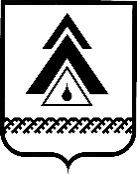 администрация Нижневартовского районаХанты-Мансийского автономного округа – ЮгрыПОСТАНОВЛЕНИЕО признании утратившим силу постановления администрации районаВ целях приведения в соответствие с действующим законодательством муниципальных правовых актов района:1. Признать утратившим силу постановление администрации района от 12.01.2024 № 14 «О внесении изменений в приложение к постановлению администрации района от 25.11.2021 № 2095 «Об утверждении муниципальной программы «Строительство (реконструкция), капитальный и текущий ремонт объектов Нижневартовского района».2. Отделу делопроизводства, контроля и обеспечения работы руководства управления обеспечения деятельности администрации района и взаимодействия                   с органами местного самоуправления:разместить постановление на официальном веб-сайте администрации района: www.nvraion.ru; опубликовать постановление в приложении «Официальный бюллетень» к районной газете «Новости Приобья».3. Постановление вступает в силу после его официального опубликования (обнародования).4. Контроль за выполнением постановления возложить на заместителя главы района по развитию жилищно-коммунального комплекса, строительства, энергетики, транспорта и связи Х.Ф. Абдуллина.Глава района                                                                                        Б.А. Саломатинот г. Нижневартовск№          